Publicado en Madrid el 06/06/2023 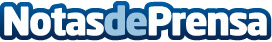 Grupo Telynet está de aniversarios: Telynet ha cumplido 34 años y Telynet Caribe 10 años El pasado 1 junio de 2023, Telynet ha cumplido 34 años. Desde aquel 1 junio de 1989, han pasado 34 años de crecimiento, aprendizaje y expansión. El pasado mes de mayo Telynet Caribe también estaba de celebración, 10 años Datos de contacto:Pepi Landete Dpto. Marketing 664362521Nota de prensa publicada en: https://www.notasdeprensa.es/grupo-telynet-esta-de-aniversarios-telynet-ha Categorias: Internacional Nacional Telecomunicaciones Sociedad Madrid Recursos humanos http://www.notasdeprensa.es